IMPLEMENTASI PROGRAM PENGEMBANGAN EKONOMO KREATIFDI KOTA BANDUNG
SKRIPSI
Untuk memenuhi salah satu syarat sidang skripsi Guna memperoleh gelar Sarjana Ekonomi Program Studi Ekonomi Pembangunan Fakultas Ekonomi dan Bisnis Universitas Pasundan
Oleh
Ulfa Ismi Kurniadi
134030045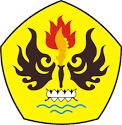 PROGRAM STUDI EKONOMI PEMBANGUNAN
FAKULTAS EKONOMI DAN BISNIS
UNIVERSITAS PASUNDAN
BANDUNG
2017